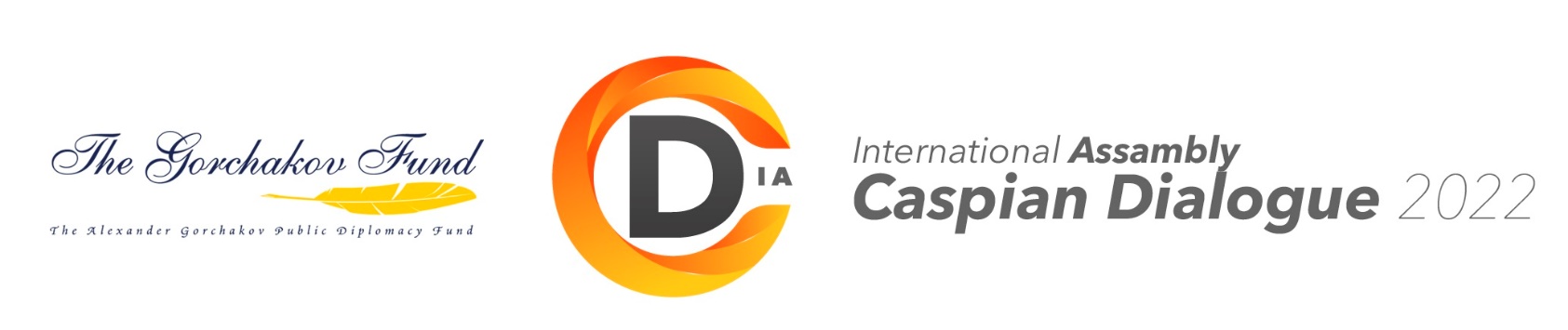 International assembly “Caspian Dialogue, 2022”ProgramMoscow. May 11, 2022full-time and remoteThe assembly is planned in face-to face format / physical meeting (cultural center Glav UpDK of the Ministry of Foreign Affairs of Russia) and in online.09:00-09:50 amMeeting of the participants and Special guests of the international assembly. Registration of participants. Welcome tea and coffee. Online presentation of photographic works "The Caspian is our home"10:00-10:30 amoppening of the intarnational assembleyOpening speechesViktor Kalyuzhny, Chairman of the Presidium of the Council of “Science and Innovation of the Caspian Sea”, Ambassador Extraordinary and Plenipotentiary of the Russian FederationWelcome speech (to be confirmed)Sergey Lavrov, Minister of Foreign Affairs of the Russian FederationWelcome speech (to be confirmed)Polad Bulbul ogly, Ambassador Extraordinary and Plenipotentiary of Azerbaijan to RussiaWelcome speech (to be confirmed)Kazem Jalali, Ambassador Extraordinary and Plenipotentiary of the Islamic Republic of Iran to the Russian FederationWelcome speech (to be confirmed)Ermek Kosherbaev, Ambassador Extraordinary and Plenipotentiary of the Republic of Kazakhstan to the Russian FederationWelcome speech (to be confirmed)Batyr Niyazliev, Ambassador Extraordinary and Plenipotentiary of Turkmenistan to the Russian Federation10:30-12:00 amPLENARY SESSION"CASPIAN DIALOGUE – DEVELOPMENT IN NEW REALITIES "Discussion topicDevelopmental callenges of the Caspian dialogue after the signing of the Convention on the Legal Status of the Caspian SeaInternational and interregional organizations in the Caspian regionVectors of conjugation of country’s position in Caspian regionInternational cooperation in the field of joint research, monitoring of natural, technogenic and geological risks, promotion of innovative technologies in the Caspian regionDiscussion of new formats of the Caspian dialogue and interstate cooperationSession support and co-organizers(invited)Ministry of Foreign Affairs of the Russian Federation,Association «Science and Innovation in the Caspian Region», Diplomatic Academy of the MFA of RussiaLocationCultural center Glav UpDK of the Ministry of Foreign Affairs of RussiaCo-moderatorsViktor Kalyuzhny, Chairman of the Presidium of the Council of “Science and Innovation of the Caspian Sea”, Ambassador Extraordinary and Plenipotentiary of the Russian Federation(candidate for approval)Invited talksMikhail Petrakov, Special Presidential Envoy for the delimitation and demarcation of the state border of the Russian Federation with neighboring CIS member states, Head of the Russian delegation to the multilateral negotiations on the Caspian SeaSpeeches(invited)Russian International Affairs CouncilPrimakov National Research Institute
of World Economy and International Relations,
Russian Academy of SciencesAzerbaijan Diplomatic Academy under the Ministry of Foreign Affairs of the Republic of AzerbaijanInternational Institute of Khazar Sea Studies (IIKSS)International Institute of Energy Policy and Diplomacy of MGIMO University (MIEP MGIMO) of the Ministry of Foreign Affairs of the Russian FederationInternational Scientific Complex "Astana"Diplomatic Academy of the Ministry of Foreign Affairs of the Russian FederationInstitute of the Caspian Sea (Turkmenistan)Astrakhan State UniversityInvited to participate in the discussionLeaders and representatives of the teaching staff:Baku State University, Atyrau State University, Tehran University, Institute of International Relations of the Ministry of Foreign Affairs of Turkmenistan, Kazakh Abylai Khan University of International Relations and World Languages, Kazan Federal University, other scientific, educational and public organizationsDiscussion of a new initiativeEstablishment of the international competition "Clean Caspian" named after V. I. Graifer12:00 am-12:30 pmtea and coffee break12:00 am-12:30 pmOnline presentation of photographic works "The Caspian is our home"12:00 am-12:30 pmFace-to-face and online negotiations of the Assembly participants12:30-14:00 pmInternational Conference"Let's save the Caspian"Discussion topicConvention on the Legal Status of the Caspian Sea, agreements and protocols in the interests of environmental protection and conservation of biodiversityEcosystem of the Caspian Sea - state and new challengesThe experience of countries in the implementation of state supervision, environmental industrial monitoring, scientific and public monitoring of the state of the coastline, marine environment and biota of the Caspian Sea in conditions of a decrease in its levelClimate agenda in the development strategy of the Caspian countriesCarbon regulation in the economies of the Caspian countriesDiscussion of the prospects for organizing joint marine scientific research to predict possible changes in the ecosystem of the Caspian SeaDiscussion of the prospects for organizing joint integrated multi-level environmental monitoring of natural and technogenic parameters of the Caspian Sea (seismological, tectonic, geodynamic, hydrological, environmental, meteorological, biological and technological factors)Session co-organizers (invited)Ministry of Natural Resources and Environment of the Russian Federation, A.N. Severtsov Institute of Ecology and Evolution RAS, PP Shirshov Institute of Oceanology RAS, Caspian Institute of Biological Resources RAS, GOIN (Roshydromet), Federal Agency for Fishery (Rosrybolovstvo)LocationCultural center Glav UpDK of the Ministry of Foreign Affairs of RussiaCo-moderatorsYuri Dgebuadze, Head of the General Biology Section of the Department of Biological Sciences of the Russian Academy of Sciences, Chairman of the Russian Committee for the UNESCO Program Man and the Biosphere, Academician of the Russian Academy of Sciences, Co-Chairman of the Presidium of the Council Science and Innovation of the Caspian SeaVyacheslav Rozhnov, scientific director of environmental and ecological projects and international programs of IPEE RAS, president of the Teriological Society at the Russian Academy of Sciences, head of the RAS Permanent Expedition to study animals of the Red Book of the Russian Federation and other especially important animals of the fauna of Russia, scientific director of the Council “Science and Innovation of the Caspian ", Academician of the Russian Academy of SciencesInvited talksTatyana Butylina, Head of the National Office for Relations with the Tehran Convention, Deputy Director of the ANO Center for International Projects of the Ministry of Natural Resources of RussiaCASPCOMMagomed-Rasul Magomedov, Corresponding Member of the Russian Academy of Sciences, Professor, Doctor of Biological Sciences, Senior Researcher Caspian Institute of Biological Resources, Dagestan Federal Research Center of the Russian Academy of Sciences SpeechesSOCAR (Azerbaijan Republic)PJSC LUKOILJSC "National Center for Space Research and Technology" (Republic of Kazakhstan)Leopold Lobkovsky, Academician of the Russian Academy of Sciences, P.P. Shirshov Institute of Oceanology of Russian Academy of SciencesVNIRONational Institute of Oceanography and Atmospheric Sciences of the Islamic Republic of IranZoological Institute RASAcademy of Sciences of TurkmenistanOlga Lavrova, Head of Laboratory, Space Research Institute, Russian Academy of SciencesDiscussion of a new initiativeOrganization of a joint study of the Caspian seal as an indicator of the Caspian ecosystemInvited to participate in the discussionHeads and representatives of authorities, scientific institutions of the Caspian countries, centers for the study and conservation of the Caspian seal, heads and experts of biosphere reserves of the Caspian countries, the Astrakhan branch of the Russian Geographical Society and the Dagestan branch of the Russian Geographical Society2:00-3:00 pmLunch break3:00-4:30 pmPanel discussion"CHALLENGES AND PROBLEMS OF THE CASPIAN SEA IN THE INFORMATION SPACE OF THE CASPIAN STATES"3:00-4:30 pmExpert platforms work:• Legal status of the Caspian - have all the issues been resolved?• Prevention of environmental disasters in the Caspian: interstate integration-joint scientific research-monitoring-responsible economic activity• The level of the Caspian Sea. Reasons and predictions.Co-organizers  Council of "Science and Innovation of the Caspian Sea"LocationCultural center Glav UpDK of the Ministry of Foreign Affairs of Russiamoderatorsunder agreement4:30-4:45 pmtea and coffee break4:45-6:30 pmCASPIAN DIPLOMATIC MEETINGS(under agreement)Session co-organizers (invited)Ministry of Foreign Affairs of the Russian Federation, Russian Academy of Sciences, Council of "Science and Innovation of the Caspian Sea", Association «Science and Innovation in the Caspian Region»LocationCultural center Glav UpDK of the Ministry of Foreign Affairs of Russiamoderatorsunder agreementPlanned activities• introductory remarks by the representative of the Russian Foreign Ministry• exchange of views at a round table of representatives of the diplomatic corps of the Caspian countries on “controversial” issues and new challenges left behind by the text of the Convention;• hearing proposals for resolving "controversial" issues remaining behind the text of the Convention and answers to new challenges from representatives of scientific and public organizations of the Caspian region;Summing up the results of the Caspian diplomatic meetings, summary of the moderators7:00-7:20 pmProtocol photo session of the participants of the Caspian diplomatic meetings (possible for the participants of the face-to-face meeting)7:20-7:55 pmSumming up the results of the Assembly. Adoption of the Resolution. Opinion exchange. 8:00-9:00 pmCocktail 